            Year 3 Learning from Home Grid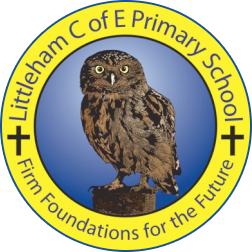 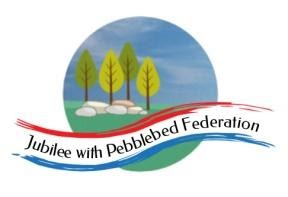 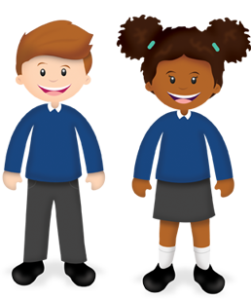 Week Beginning 17.05.21MondayReading (30 minutes)If you haven’t already, please complete this week’s reading comprehension assignment by reading the text through and answering the questions on the quiz. You can read a book on bug club, your current book from the library or you can read a book of your own. English (1 hour)https://classroom.thenational.academy/lessons/to-develop-a-rich-understanding-of-words-associated-with-sadness-70w36rPlease take a photo and email it back to me at   Y3Teacher@littleham.devon.sch.uk Maths (1 hour)https://classroom.thenational.academy/lessons/understanding-that-clocks-have-more-than-one-scale-64wpaeHistoryhttps://www.bbc.co.uk/bitesize/topics/zd8fv9q/articles/zf6vb82TuesdayReading (30 minutes)If you haven’t already, please complete this week’s reading comprehension assignment by reading the text through and answering the questions on the quiz. You can read a book on bug club, your current book from the library or you can read a book of your own. English (1 hour)https://classroom.thenational.academy/lessons/to-analyse-the-build-up-and-prepare-to-write-cmwp2cPlease take a photo and email it back to me at   Y3Teacher@littleham.devon.sch.uk Maths (1 hour)https://classroom.thenational.academy/lessons/reading-analogue-time-to-the-nearest-minute-cdgkjdPlease take a photo and email it back to me at   Y3Teacher@littleham.devon.sch.uk PSHE (30 minutes)https://classroom.thenational.academy/lessons/beautiful-explosions-6hh3gtWednesdayReading (30 minutes)If you haven’t already, please complete this week’s reading comprehension assignment by reading the text through and answering the questions on the quiz. You can read a book on bug club, your current book from the library or you can read a book of your own. English (1 hour)https://classroom.thenational.academy/lessons/to-practise-and-apply-knowledge-of-homophones-including-test-6cw62dPlease take a photo and email it back to me at   Y3Teacher@littleham.devon.sch.uk Maths (1 hour)https://classroom.thenational.academy/lessons/telling-the-time-to-am-and-pm-68w3cdPlease take a photo and email it back to me at   Y3Teacher@littleham.devon.sch.uk Geographyhttps://classroom.thenational.academy/lessons/how-are-volcanoes-made-71h3cdThursday Reading (30 minutes)If you haven’t already, please complete this week’s reading comprehension assignment by reading the text through and answering the questions on the quiz. You can read a book on bug club, your current book from the library or you can read a book of your own. English (1 hour)https://classroom.thenational.academy/lessons/to-write-the-first-part-of-the-build-up-61k38cPlease take a photo and email it back to me at   Y3Teacher@littleham.devon.sch.uk Maths (1 hour)https://classroom.thenational.academy/lessons/telling-minutes-past-on-a-digital-clock-cguk2cPlease take a photo and email it back to me at   Y3Teacher@littleham.devon.sch.uk Geography (1 hour)https://classroom.thenational.academy/lessons/how-does-an-earthquake-occur-6dk3gtFriday Reading (30 minutes)If you haven’t already, please complete this week’s reading comprehension assignment by reading the text through and answering the questions on the quiz. You can read a book on bug club, your current book from the library or you can read a book of your own. Englishhttps://classroom.thenational.academy/lessons/to-write-the-second-part-of-the-build-up-with-speech-74w3crMathshttps://classroom.thenational.academy/lessons/reading-and-ordering-time-presented-in-different-ways-64uk8cPEhttps://www.youtube.com/watch?v=YvrtftiOOVw